           Reform Efforts and Individuals         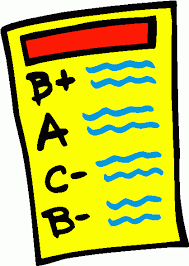 Of the Late 19th Century